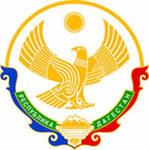 Муниципальное казенное образовательное учреждение"Адильянгиюртовская средняя общеобразовательная школа"________________________________________________________________от ______________                                                                                             № «О сборе и обработкеперсональных данных в МКОУ «Адильянгиюртовская СОШ»В соответствии со статьей 19 Федерального закона 152 ФЗ «О Персональных данных» и «Законом об образовании»ПРИКАЗЫВАЮ:Утвердить «Положение «Положение о персональных данных работников, соискателей на вакантные должности, учащихся и их родителей (законных представителей) МКОУ «Адильянгиюртовская СОШ» (Приложение № 1).Утвердить «Положение о защите персональных данных в МКОУ «Адильянгиюртовская СОШ» с использованием средств автоматической защиты и без автоматической защиты» (Приложение № 2).Обязать всех сотрудников проводить работу по защите персональных данных в соответствии с «Положением о защите персональных данных в МКОУ «Адильянгиюртовская СОШ» с использованием средств автоматической защиты и без автоматической защиты».Специалисту по кадровой работе школы Байгишиева И.А. ознакомить учителей школы с данным приказом и его приложениями.Контроль за исполнением настоящего приказа оставляю за собой.Директор школы:                            /Алибекова М.А./Приложение № 1 к приказу № __ от «__» августа 201__ года «О сборе и обработке персональных данных в МКОУ «Адильянгиюртовская СОШ»»Положение «О персональных данных работников, соискателей на вакантные должности, учащихся и их родителей (законных представителей)МКОУ «Адильянгиюртовская СОШ»»1. Общие положенияНастоящее Положение по обработке персональных данных (далее по тексту - Положение) работников, соискателей на вакантные должности, учащихся и их родителей (законных представителей), (далее по тексту - субъектов персональных данных) Муниципального общеобразовательного учреждения средней общеобразовательной школы № 5 (далее школы) разработано в соответствии с Трудовым кодексом Российской Федерации, Конституцией Российской Федерации, Гражданским кодексом Российской Федерации, Федеральным законом «Об информации, информационных технологиях и о защите информации», Федеральным законом «О персональных данных», Федеральным законом «Об образовании», Правилами внутреннего трудового распорядка Школы.Цель разработки Положения - определение порядка обработки персональных данных работников, соискателей на вакантные должности, учащихся и их родителей (законных представителей) Школы; обеспечение защиты прав и свобод работников, соискателей на вакантные должносзти, учащихся и их родителей (законных представителей) Школы при обработке их персональных данных, а также установление ответственности должностных лиц, имеющих доступ к персональным данным работников, соискателей на вакантные должности, учащихся и их родителей (законных представителей) Школы, за невыполнение требований норм, регулирующих обработку и защиту персональных данных.Порядок ввода в действие и изменения Положения.Настоящее Положение вступает в силу с момента его утверждения директором Школы и действует бессрочно, до замены его новым Положением.Все изменения в Положение вносятся приказом.Все работники Школы должны быть ознакомлены с настоящим Положением под роспись.Режим конфиденциальности персональных данных снимается в случаях их обезличивания и по истечении 75 лет срока их хранения, или продлевается на основании заключения экспертной комиссии Школы, если иное не определено законом.2. Основные понятия и состав персональных данных2.1. Для целей настоящего Положения используются следующие основные понятия:персональные данные работника, - любая информация, относящаяся к определенному или определяемому на основании такой информации работника, в том числе его фамилия, имя, отчество, год, месяц, дата и место рождения, адрес, семейное, социальное, имущественное положение, образование, профессия, доходы, другая информация, необходимая работодателю в связи с трудовыми отношениями;персональные данные соискателя на вакантную должность, - любая информация, относящаяся к определенному или определяемому на основании такой информации соискателя, в том числе его фамилия, имя, отчество, год, месяц, дата и место рождения, адрес, семейное, социальное, имущественное положение, образование, профессия, доходы, другая информация, необходимая работодателю в связи с трудовыми отношениями;персональные данные учащегося - любая информация, относящаяся к определенному или определяемому на основании такой информации учащемуся, в том числе его фамилия, имя, отчество, год, месяц, дата и место рождения, адрес, телефон домашний, сотовый, адрес электронной почты, другая информация, необходимая школе в связи с деятельностью по образованию;персональные данные родителей, (законных представителей) - любая информация, относящаяся к определенному или определяемому на основании такой информации законного представителя учащегося, в том числе его фамилия, имя, отчество, год, месяц, дата и место рождения, адрес, телефон рабочий, домашний, сотовый, адрес электронной почты, семейное, социальное положение, образование, профессия, другая информация, необходимая школе в связи с образовательной деятельностью;обработка персональных данных - сбор, систематизация, накопление, хранение, уточнение (обновление, изменение), использование, распространение (в том числе передача), обезличивание, блокирование, уничтожение персональных данных;конфиденциальность персональных данных - обязательное для соблюдения назначенного ответственного лица, получившего доступ к персональным данным, требование не допускать их распространения без согласия субъекта персональных данных;распространение персональных данных - действия, направленные на передачу персональных данных определенному кругу лиц (передача персональных данных) или на ознакомление с персональными данными неограниченного круга лиц, в том числе обнародование персональных данных, в средствах массовой информации, размещение в информационно-телекоммуникационных сетях или предоставление доступа к персональным данным работников каким- либо иным способом;использование персональных данных - действия (операции) с персональными данными, совершаемые должностным лицом Школы в целях принятия решений или совершения иных действий, порождающих юридические последствия в отношении субъектов персональных данных либо иным образом затрагивающих их права и свободы или права и свободы других лиц;блокирование персональных данных - временное прекращение сбора, систематизации, накопления, использования, распространения персональных данных в том числе их передачи;уничтожение персональных данных - действия, в результате которых невозможно восстановить содержание персональных данных в информационной системе персональных данных или в результате которых уничтожаются материальные носители;обезличивание персональных данных - действия, в результате которых невозможно определить принадлежность персональных данных конкретному субъекту;общедоступные персональные данные - персональные данные, доступ неограниченного круга лиц к которым предоставлен с согласия субъекта персональных данных или на которые в соответствии с федеральными законами не распространяется требование соблюдения конфиденциальности;информация - сведения (сообщения, данные) независимо от формы их представления;документированная информация - зафиксированная на материальном носителе путем документирования информация с реквизитами, позволяющими определить такую информацию или ее материальный носитель.2.2. В состав персональных данных работников Школы входят документы, содержащие информацию о паспортных данных, образовании, отношении к воинской обязанности, семейном положении, наличии детей, месте жительства, состоянии здоровья, личных профессиональных достижений, социальное положение, а также о предыдущих местах их работы.В состав персональных данных учащихся Школы входят документы, содержащие информацию о паспортных данных, свидетельства о рождении, медицинского страхового полиса, отношении к воинской обязанности, месте жительства, телефонов, состоянии здоровья, личных достижений, социальное положение, а также о предыдущих местах их учебы.В состав персональных данных родителей (законных представителей) учащихся Школы входят документы, содержащие информацию о паспортных данных, образовании, семейном положении, наличии детей, месте жительства, телефонов, социальное положение, а также о месте их работы.2.2.3 В состав персональных данных соискателей на вакантные должности Школы входят документы, содержащие информацию о паспортных данных, образовании, отношении к воинской обязанности, семейном положении, наличии детей, месте жительства, состоянии здоровья, личных профессиональных достижений, социальное положение, а также о предыдущих местах их работы.2.3. Комплекс документов, сопровождающий процесс оформления производственных отношений работника, соискателя на вакантную должность, учащегося, родителя (законного представителя) в Школе при его приеме, переводе и увольнении, отчислении.Информация, представляемая работником при поступлении на работу или соискателя на вакантную должность, должна иметь документальную форму. При заключении трудового договора в соответствии со ст. 65 Трудового кодекса Российской Федерации лицо, поступающее на работу, предъявляет работодателю:паспорт или иной документ, удостоверяющий личность;трудовую книжку, за исключением случаев, когда трудовой договор заключается впервые или работник поступает на работу на условиях совместительства, либо трудовая книжка у работника, отсутствует в связи с ее утратой или по другим причинам;страховое свидетельство государственного пенсионного страхования;документы воинского учета - для военнообязанных и лиц, подлежащих воинскому учету;документ об образовании, о квалификации или наличии специальных знаний - при поступлении на работу, требующую специальных знаний или специальной подготовки;свидетельство о присвоении ИНН (при его наличии у работника).При оформлении работника в Школу специалистом по кадровой работе заполняется унифицированная форма Т-2 «Личная карточка работника,», в которой отражаются следующие анкетные и биографические данные работника:общие сведения (Ф.И.О. работника), дата рождения, место рождения, гражданство, образование, профессия, стаж работы, состояние в браке, состав семьи, паспортные данные);сведения о воинском учете; данные о приеме на работу;В дальнейшем в личную карточку вносятся: сведения о переводах на другую работу; сведения об аттестации; сведения о повышении квалификации; сведения о профессиональной переподготовке; сведения о наградах (поощрениях), почетных званиях; сведения об отпусках; сведения о социальных гарантиях; сведения о месте жительства и контактных телефонах.В Школе создаются и хранятся следующие группы документов, содержащие данные о работниках, в единичном или сводном виде:2.3.3.1. Документы, содержащие персональные данные работников, (комплексы документов, сопровождающие процесс оформления трудовых отношений при приеме на работу, переводе, увольнении; комплекс материалов по анкетированию, тестированию; проведению собеседований с кандидатом на должность; подлинники и копии приказов по личному составу; личные дела и трудовые книжки работников, дела, содержащие основания к приказу по личному составу; дела, содержащие материалы аттестации работников, служебных расследований; справочно-информационный банк данных по персоналу (картотеки, журналы); подлинники и копии отчетных, аналитических и справочных материалов, передаваемых руководству Школы, руководителям структурных подразделений; копии отчетов, направляемых в государственные органы статистики, налоговые инспекции, вышестоящие органы управления и другие учреждения).2.3.3.2. Документация по работе структурных подразделений школы (положения о структурных подразделениях, должностные инструкции работников), приказы, распоряжения, указания руководства Школы); документы по планированию, учету, анализу и отчетности в части работы с персоналом Школы.Информация, представляемая родителями (законными представителями) при поступлении учащегося в Школу, должна иметь документальную форму. При оформлении приказа о зачислении учащегося в школу в соответствии с законом об образовании родителями (законными представителями предъявляются:паспорт или иной документ, удостоверяющий личность родителя (законного представителя);решение органов опеки или решение суда о возложении обязанностей опеки на законного представителя;свидетельство о рождении учащегося;страховой медицинский полис учащегося;личная медицинская карта учащегося (подлинник) с отметками о профилактических прививках;При зачислении в школу в классы старше первого класса кроме вышеуказанных предъявляются:личное дело учащегося;паспорт учащегося при достижении необходимого возраста;документы воинского учета учащегося - для военнообязанных и лиц, подлежащих воинскому учету;документ об образовании учащегося при зачислении в старшее звено;медицинскую справку установленного образца;При оформлении учащегося в первый класс в Школу секретарем Школы заполняется унифицированная форма «Личное дело учащегося», в которой отражаются следующие анкетные и биографические данные учащегося:общие сведения (Ф.И.О. учащегося, родителей), дата рождения, данные свидетельства о рождении, домашний адрес,дата зачисления;• название общеобразовательного учреждения, месторасположение общеобразовательного учреждения;В дальнейшем в личное дело вносятся: сведения о переводах в другую школу; сведения об успеваемости; сведения о посещаемости; сведения об изучении факультативных курсов; сведения о наградах (поощрениях), почетных званиях; сведения о итогах учебного года; сведения о месте жительства.При зачислении учащегося в школу родителями (законными представителями) заполняется заявление установленного образца в котором указываются: фамилия имя отчество родителей (законных представителей), адрес прописки, адрес фактического места жительства, дата рождения, образование, место работы, должность, телефон (рабочий, домашний, сотовый), гражданство, количество детей в семье с указанием сколько из них школьников.При переводе учащегося в следующий класс ежегодно перед началом учебного года его персональные данные и персональные данные его родителей (законных представителей) заполняются в классный журнал по установленной форме.В архиве Школы создаются и хранятся следующие группы документов, содержащие данные об учащихся в единичном или сводном виде:Документы, содержащие персональные данные учащихся, (комплексы документов, сопровождающие процесс оформления правовых отношений при зачислении в школу, подлинники и копии приказов по личному составу; дела, содержащие основания к приказу по личному составу; дела, содержащие материалы аттестации учащихся, служебных расследований; подлинники и копии отчетных, аналитических и справочных материалов, передаваемых руководству Школы, руководителям структурных подразделений; копии отчетов, направляемых в государственные органы статистики, налоговые инспекции, вышестоящие органы управления и другие учреждения).Документация по работе структурных подразделений (положения о структурных подразделениях), приказы, распоряжения, указания руководства Школы); документы по планированию, учету, анализу и отчетности в части работы с учащимися Школы.3. Сбор, обработка и защита персональных данных3.1. Порядок получения персональных данных.3.1.1. Все персональные данные работника, соискателя на вакантную должность Школы следует получать у него самого. Если персональные данные возможно получить только у третьей стороны, то субъект персональных данных должен быть уведомлен об этом заранее и от него должно быть получено письменное согласие. Должностное лицо школы должно сообщить обладателю персональных данных о целях, предполагаемых источниках и способах получения персональных данных, а также о характере подлежащих получению персональных данных и последствиях отказа субъекта персональных данных дать письменное согласие на их получение.Все персональные данные учащегося Школы следует получать у его родителей (законных представителей). Должностное лицо должно сообщить родителю (законному представителю) учащегося о целях, предполагаемых источниках и способах получения персональных данных, а также о характере подлежащих получению персональных данных и последствиях отказа законного представителя учащегося дать письменное согласие на их получение.Работодатель не имеет права получать и обрабатывать персональные данные о расовой, национальной принадлежности, политических взглядах, религиозных или философских убеждениях, интимной жизни. В случаях, непосредственно связанных с вопросами производственных отношений, в соответствии со ст. 24 Конституции Российской Федерации работодатель вправе получать и обрабатывать данные о частной жизни субъекта персональных данных только с его письменного согласия.Обработка указанных персональных данных работодателем возможна только с их согласия либо без их согласия в следующих случаях:персональные данные являются общедоступными;персональные данные относятся к состоянию здоровья и их обработка необходима для защиты его жизни, здоровья или иных жизненно важных интересов либо жизни, здоровья или иных жизненно важных интересов других лиц и получение согласия невозможно;по требованию полномочных государственных органов в случаях, предусмотренных федеральным законом.Работодатель вправе обрабатывать персональные данные работников, соискателей на вакантную должность, учащихся и их родителей(за- конных представителей) только с их письменного согласия.Согласие не требуется в следующих случаях:обработка персональных данных осуществляется на основании Трудового кодекса РФ или иного федерального закона, устанавливающего ее цель, условия получения персональных данных и круг субъектов, персональные данные которых подлежат обработке, а также определяющего полномочия работодателя;обработка персональных данных осуществляется в целях исполнения трудового договора;обработка персональных данных осуществляется для статистических или иных научных целей при условии обязательного обезличивания персональных данных;обработка персональных данных необходима для защиты жизни, здоровья или иных жизненно важных интересов, если получение согласия невозможно.3.2. Порядок обработки, передачи и хранения персональных данных.3.2.1. Работник предоставляет в специалисту по кадровой работе достоверные сведения о себе. Специалист по кадровой работе Школы проверяет достоверность сведений, сверяя данные, предоставленные работником, с имеющимися у работника, документами.3.2.2. В соответствии со ст. 86, гл. 14 ТК РФ в целях обеспечения прав и свобод человека и гражданина директор Школы (Работодатель) и его представители при обработке персональных данных работника, учащегося, родителя (законного представителя) должны соблюдать следующие общие требования:Обработка персональных данных может осуществляться исключительно в целях обеспечения соблюдения законов и иных нормативных правовых актов, содействия субъектов персональных данных в трудоустройстве, обучении и продвижении по службе, обеспечения личной безопасности, контроля количества и качества выполняемой работы и обеспечения сохранности имущества.При определении объема и содержания, обрабатываемых персональных данных директор должен руководствоваться Конституцией Российской Федерации, Трудовым кодексом Российской Федерации и иными федеральными законами.При принятии решений, затрагивающих интересы субъекта персональных данных, директор не имеет права основываться на персональных данных работника, учащегося, родителя (законного представителя), полученных исключительно в результате их автоматизированной обработки или электронного получения.Защита персональных данных работника, учащегося, родителя(законного представителя) от неправомерного их использования или утраты обеспечивается директором за счет средств бюджета в порядке, установленном федеральным законом.Работники, ученики и их представители должны быть ознакомлены под расписку с документами Школы, устанавливающими порядок обработки персональных данных работников, учащихся и их родителей (законных представителей) , а также об их правах и обязанностях в этой области.Во всех случаях отказ от своих прав на сохранение и защиту тайны недействителен.4. Передача и хранение персональных данных4.1. При передаче персональных данных директор, руководители структурных подразделений, педагоги, классные руководители должен соблюдать следующие требования:Не сообщать персональные данные третьей стороне без письменного согласия работника, учащегося, родителя (законного представителя), за исключением случаев, когда это необходимо в целях предупреждения угрозы жизни и здоровью, а также в случаях, установленных федеральным законом.Не сообщать персональные данные в коммерческих целях без его письменного согласия. Обработка персональных данных в целях продвижения товаров, работ, услуг на рынке путем осуществления прямых контактов с потенциальным потребителем с помощью средств связи допускается только с его предварительного согласия.Предупредить лиц, получивших персональные данные , о том, что эти данные могут быть использованы лишь в целях, для которых они сообщены, и требовать от этих лиц подтверждения того, что это правило соблюдено. Лица, получившие персональные данные обязаны соблюдать режим секретности (конфиденциальности). Данное Положение не распространяется на обмен персональными данными в порядке, установленном федеральными законами.Осуществлять передачу персональных данных в пределах Школы в соответствии с настоящим Положением.Разрешать доступ к персональным данным только специально уполномоченным лицам, при этом указанные лица должны иметь право получать только те персональные данные, которые необходимы для выполнения конкретной функции.Не запрашивать информацию о состоянии здоровья работника, за исключением тех сведений, которые относятся к вопросу о возможности выполнения работником трудовой функции.Передавать персональные данные работника, учащегося, родителя (законного представителя) представителям работников, учащихся и их родителей (законных представителей) в порядке, установленном Трудовым кодексом Российской Федерации, и ограничивать эту информацию только теми персональными данными, которые необходимы для выполнения указанными представителями их функции.4.2. Хранение и использование персональных данных :Персональные данные обрабатываются и хранятся в Школе.Персональные данные могут быть получены, проходить дальнейшую обработку и передаваться на хранение как на бумажных носителях, так и в электронном виде в локальной компьютерной сети и компьютерной программе .4.3. При получении персональных данных не от субъекта персональных данных (за исключением случаев, если персональные данные были предоставлены директору на основании федерального закона или если персональные данные являются общедоступными) директор до начала обработки таких персональных данных обязан предоставить следующую информацию:наименование (фамилия, имя, отчество) и адрес оператора или его представителя;цель обработки персональных данных и ее правовое основание;предполагаемые пользователи персональных данных;установленные настоящим Федеральным законом права субъекта персональных данных.5. Доступ к персональным данным работников, учащихся и их родителей(законных представителей)К обработке, передаче и хранению персональных данных работника, могут иметь доступ сотрудники:директор Школы;специалист по кадровой работе;сотрудники бухгалтерии;заместитель директора по социальной работе и охране детства (информация о фактическом месте проживания и контактные телефоны работников, учащихся и их родителей(законных представителей);секретарь (информация о фактическом месте проживания и контактные телефоны работников, учащихся и их родителей(законных представителей);заместители директора директора по учебной и учебно-воспитательной работе;руководители структурных подразделений по направлению деятельности (доступ к персональным данным только работников, учащихся и их родителей (законных представителей) своего подразделения).К обработке, передаче и хранению персональных данных учащихся и их родителей могут иметь доступ сотрудники:директор Школы;специалист по кадровой работе;заместитель директора по социальной работе и охране детства (информация о фактическом месте проживания и контактные телефоны учащихся и их родителей);секретарь (информация о фактическом месте проживания и контактные телефоны учащихся и их родителей);заместители директора по учебной и учебно-воспитательной работе;руководители структурных подразделений по направлению деятельности;классный руководитель;учитель.5.2. Работник Школы, учащийся, родитель (законный представитель) имеет право:Получать доступ к своим персональным данным и ознакомление с ними, включая право на безвозмездное получение копий любой записи, содержащей персональные данные работника, учащегося, родителя (законного представителя).Требовать от директора уточнения, исключения или исправления неполных, неверных, устаревших, недостоверных, незаконно полученных или не являющих необходимыми для производственных отношений персональных данных.Получать от директорасведения о лицах, которые имеют доступ к персональным данным или которым может быть предоставлен такой доступ;перечень обрабатываемых персональных данных и источник их получения;сроки обработки персональных данных, в том числе сроки их хранения;сведения о том, какие юридические последствия для субъекта персональных данных может повлечь за собой обработка его персональных данных.Требовать извещения директором всех лиц, которым ранее были сообщены неверные или неполные персональные данные, обо всех произведенных в них исключениях, исправлениях или дополнениях.Обжаловать в уполномоченный орган по защите прав субъектов персональных данных или в судебном порядке неправомерные действия или бездействия директора при обработке и защите его персональных данных.Копировать и делать выписки персональных данных работника, учащегося, родителя (законного представителя) разрешается исключительно в служебных целях с письменного разрешения специалиста по кадровой работе.Передача информации третьей стороне возможна только при письменном согласии работников, учащихся и их родителей (законных представителей) .6. Ответственность за нарушение норм, регулирующих обработку и защитуперсональных данных6.1. Работники Школы, виновные в нарушении норм, регулирующих получение, обработку и защиту персональных данных работника, учащегося, родителя (законного представителя), несут дисциплинарную административную, гражданско-правовую или уголовную ответственность в соответствии с федеральными законами.6.2. Директор Школы за нарушение норм, регулирующих получение, обработку и защиту персональных данных работника, учащегося, родителя (законного представителя), несет административную ответственность согласно ст. 5.27 и 5.39 Кодекса об административных правонарушениях Российской Федерации, а также возмещает работнику, учащемуся и его родителям (законным представителям), учащемуся и его родителям (законного представителя) ущерб, причиненный неправомерным использованием информации, содержащей персональные данные работника, учащегося, родителя (законного представителя).Приложение № 2 к приказу № ___ от «___» августа 201__ года «О сборе и обработке персональных данных в МКОУ «Адильянгиюртовская СОШ»»Положение о защите персональных данных в МКОУ «Адильянгиюртовская СОШ»с использованием средств автоматической защиты и без автоматической защиты1. Общие положенияНастоящее Положение разработано в соответствии с Конституцией РФ, Федеральным законом РФ "Об информации, информационных технологиях и о защите информации" № 149-ФЗ от 27.07.2006 г., Федеральным законом РФ "О персональных данных" № 152-ФЗ от 27.07.2006 г. и другими нормативными правовыми актами.Настоящее Положение определяет порядок обработки персональных данных работников, учащихся и родителей (законных представителей) Муниципального общеобразовательного учреждения средней общеобразовательной школы № 5 (далее школа) и гарантии конфиденциальности сведений, предоставляемых администрации.Персональные данные сотрудников, учащихся, родителей (законных представителей) являются конфиденциальной информацией.2. Понятие и состав персональных данных сотрудников, учащихся, родителей (законных представителей)2.1. Персональные данные сотрудника - это необходимая работодателю в связи с трудовыми отношениями информация о конкретном сотруднике. К персональным данным сотрудника относятся:фамилия, имя, отчество;год, месяц, дата и место рождения, а также иные данные, содержащиеся в удостоверении личности сотрудника;данные о семейном, социальном и имущественном положении;данные об образовании сотрудника, наличии специальных знаний или подготовки;данные о профессии, специальности сотрудника;сведения о доходах сотрудника;данные медицинского характера, в случаях, предусмотренных законодательством;данные о членах семьи сотрудника;данные о месте жительства, почтовый адрес, телефон сотрудника, а также членов его семьи;данные, содержащиеся в трудовой книжке сотрудника и его личном деле, страховом свидетельстве государственного пенсионного страхования, свидетельстве о постановке на налоговый учет;данные, содержащиеся в документах воинского учета (при их наличии);12. иные персональные данные, при определении объема и содержания которых работодатель руководствуется настоящим Положением и законодательством РФ.В состав персональных данных учащихся Школы входят документы, содержащие информацию о паспортных данных, свидетельства о рождении, медицинского страхового полиса, отношении к воинской обязанности, месте жительства, телефонов, состоянии здоровья, личных достижений, социальное положение, а также о предыдущих местах их учебы.В состав персональных данных родителей (законных представителей) учащихся Школы входят документы, содержащие информацию о паспортных данных, образовании, семейном положении, наличии детей, месте жительства, телефонов, социальное положение, а также о месте их работы.2.2.3 В состав персональных данных соискателей на вакантные должности Школы входят документы, содержащие информацию о паспортных данных, образовании, отношении к воинской обязанности, семейном положении, наличии детей, месте жительства, состоянии здоровья, личных профессиональных достижений, социальное положение, а также о предыдущих местах их работы.3. Обработка персональных данныхОбработка персональных данных сотрудника, учащегося, родителя (законного представителя) - получение, хранение, комбинирование, передача или любое другое использование персональных данных сотрудника. Обработка персональных данных сотрудника учащегося, родителя (законного представителя) осуществляется для обеспечения соблюдения законов и иных нормативных правовых актов, содействия работнику в трудоустройстве, обучении, продвижении по службе, обеспечения личной безопасности сотрудника, учащегося, родителя (законного представителя), контроля качества и количества выполняемой работы и обеспечения сохранности имущества, оплаты труда, пользования льготами, предусмотренными законодательством РФ и актами работодателя.Работодатель не имеет права получать и обрабатывать персональные данные сотрудника, учащегося, родителя (законного представителя), о его политических, религиозных и иных убеждениях и частной жизни. В случаях, непосредственно связанных с вопросами трудовых отношений, в соответствии со статьей 24 Конституции Российской Федерации работодатель вправе получать и обрабатывать данные о частной жизни сотрудника только с его письменного согласия.Работодатель не имеет права получать и обрабатывать персональные данные сотрудника о его членстве в общественных объединениях или его профсоюзной деятельности, за исключением случаев, предусмотренных федеральным законом.При принятии решений, затрагивающих интересы сотрудника, работодатель не имеет права основываться на персональных данных сотрудника, полученных исключительно в результате их автоматизированной обработки или электронного получения.На основании норм Трудового кодекса РФ (ст. 86), а также исходя из положений п. 2 ст. 6 Федерального закона №152-ФЗ "О персональных данных", обработка персональных данных осуществляется работодателем без письменного согласия сотрудника, за исключением случаев, предусмотренных федеральным законом.Все персональные данные о работнике работодатель может и должен получить от него самого.Работник обязан предоставлять работодателю достоверные сведения о себе и своевременно сообщать ему об изменении своих персональных данных. Работодатель имеет право проверять достоверность сведений, предоставленных работником, сверяя данные, предоставленные работником, с имеющимися у сотрудника документами.В случаях, когда работодатель может получить необходимые персональные данные сотрудника только у третьего лица, работодатель должен уведомить об этом сотрудника и получить от него письменное согласие по установленной форме.Работодатель обязан сообщить работнику о целях, способах и источниках получения персональных данных, а также о характере подлежащих получению персональных данных и возможных последствиях отказа сотрудника дать письменное согласие на их получение.Персональные данные сотрудника хранятся в Школе в личном деле сотрудника. Личные дела хранятся в бумажном виде в папках и находятся в сейфе или в несгораемом шкафу.Персональные данные сотрудника в Школе хранятся также в электронном виде. Доступ к электронным базам данных, содержащим персональные данные работников, обеспечиваются системой паролей.Персональные данные учащегося, родителя (законного представителя) хранятся в Школе в личном деле учащегося. Личные дела хранятся в бумажном виде в папках и находятся в сейфе или в несгораемом шкафу.Персональные данные учащегося, родителя (законного представителя) в отделе кадров хранятся также в электронном виде. Доступ к электронным базам данных, содержащим персональные данные учащихся, обеспечиваются системой паролей.Примечание: Хранение персональных данных работников в бухгалтерии и иных структурных подразделениях работодателя, сотрудники которых имеют право доступа к персональным данным, осуществляется в порядке исключающим к ним доступ третьих лиц.Сотрудник работодателя, имеющий доступ к персональным данным в связи с исполнением трудовых обязанностей обеспечивает хранение информации, содержащей персональные данные сотрудника, учащегося, родителя (законного представителя) исключающее доступ к ним третьих лиц.В отсутствие сотрудника на его рабочем месте не должно быть документов, содержащих персональные данные (соблюдение "политики чистых столов").При уходе в отпуск, служебной командировке и иных случаях длительного отсутствия сотрудника на своем рабочем месте, он обязан передать документы и иные носители, содержащие персональные данные лицу, на которое локальным актом Школы (приказом, распоряжением) будет возложено исполнение его трудовых обязанностей.Примечание: В случае, если такое лицо не назначено, то документы и иные носители, содержащие персональные данные, передаются другому сотруднику, имеющему доступ к персональным данным по указанию директора Школы.При увольнении сотрудника, имеющего доступ к персональным данным, документы и иные носители, содержащие персональные данные, передаются другому сотруднику, имеющему доступ к персональным данным по указанию директора Школы.Доступ к персональным данным имеют сотрудники, которым персональные данные необходимы в связи с исполнением ими трудовых обязанностей согласно перечню должностей (Положение «О персональных данных работников, соискателей на вакантные должности, учащихся и их родителей (законных представителей) муниципального общеобразовательного учреждения средней общеобразовательной школы № 5 города Карпинска).В целях выполнения порученного задания и на основании служебной записки с положительной резолюцией директора, доступ к персональным данным сотрудника может быть предоставлен иному работнику, должность которого не включена в Перечень должностей сотрудников, имеющих доступ к персональным данным , и которым они необходимы в связи с исполнением трудовых обязанностей.В случае если Школе оказывают услуги юридические и физические лица на основании заключенных договоров (либо иных оснований) и в силу данных договоров они должны иметь доступ к персональным данным, то соответствующие данные предоставляются только после подписания с ними соглашения о неразглашении конфиденциальной информации.В исключительных случаях, исходя из договорных отношений с контрагентом, допускается наличие в договорах пунктов о неразглашении конфиденциальной информации, в том числе предусматривающих защиту персональных данных.Процедура оформления доступа к персональным данным сотрудника включает в себя:• ознакомление сотрудника под роспись с настоящим Положением. Примечание: При наличии иных нормативных актов (приказы, распоряжения, инструкции и т.п.), регулирующих обработку и защиту персональных данных сотрудника, с данными актами также производится ознакомление сотрудника под роспись.истребование с сотрудника (за исключением директора Школы) письменного обязательства о соблюдении конфиденциальности персональных данных сотрудника и соблюдении правил их обработки, подготовленного по установленной форме.Сотрудники Школы, имеющие доступ к персональным данным, имеют право получать только те персональные данные сотрудника, учащегося, родителя (законного представителя) которые необходимы им для выполнения конкретных трудовых функций.Доступ к персональным данным без специального разрешения имеют работники, занимающие в Школе следующие должности:директор;заместители директора;специалисты по кадровой работе;инженеры-программисты.Допуск к персональным данным сотрудника других сотрудников Школы, не имеющих надлежащим образом оформленного доступа, запрещается.Работник имеет право на свободный доступ к своим персональным данным, включая право на получение копии любой записи (за исключением случаев предусмотренных федеральным законом), содержащей его персональные данные. Работник имеет право вносить предложения по внесению изменений в свои данные в случае обнаружения в них неточностей.Работодатель вправе передавать персональные данные сотрудника в бухгалтерию и иные структурные подразделения, в случае необходимости исполнения сотрудниками соответствующих структурных подразделений своих трудовых обязанностей.При передаче персональных данных сотрудника, специалисты по кадровой работе предупреждают лиц, получающих данную информацию, о том, что эти данные могут быть использованы лишь в целях, для которых они сообщены, и истребуют от этих лиц письменное обязательство в соответствии с п. 3.11. настоящего Положения.Передача (обмен и т.д.) персональных данных внутри Школы осуществляется только между сотрудниками, имеющими доступ к персональным данным работников.Передача персональных данных третьим лицам осуществляется только с письменного согласия сотрудника, которое должно включать в себя:фамилию, имя, отчество, адрес сотрудника, номер основного документа, удостоверяющего его личность, сведения о дате выдачи указанного документа и выдавшем его органе;наименование и адрес работодателя, получающего согласие сотрудника;цель передачи персональных данных;перечень персональных данных, на передачу которых дает согласие работник;срок, в течение которого действует согласие, а также порядок его отзыва.Примечание: Согласия сотрудника на передачу его персональных данных третьим лицам не требуется в случаях, когда это необходимо в целях предупреждения угрозы жизни и здоровью сотрудника; когда третьи лица оказывают услуги работодателю на основании заключенных договоров, а также в случаях, установленных федеральным законом и настоящим Положением.Не допускается передача персональных данных сотрудника учащегося, родителя (законного представителя) в коммерческих целях без его письменного согласия.Сотрудники Школы, передающие персональные данные третьим лицам, должны передавать их с обязательным составлением акта приема-передачи документов (иных материальных носителей), содержащих персональные данные работников. Акт составляется по установленной форме, и должен содержать следующие условия:уведомление лица, получающего данные документы об обязанности использования полученной конфиденциальной информации лишь в целях, для которых она сообщена;предупреждение об ответственности за незаконное использование данной конфиденциальной информации в соответствии с федеральными законами.Передача документов (иных материальных носителей), содержащих персональные данные осуществляется при наличии у лица, уполномоченного на их получение:договора на оказание услуг Организации;соглашения о неразглашении конфиденциальной информации либо наличие в договоре с третьим лицом пунктов о неразглашении конфиденциальной информации, в том числе, предусматривающих защиту персональных данных сотрудника;письма-запроса от третьего лица, которое должно включать в себя указание на основания получения доступа к запрашиваемой информации, содержащей персональные данные сотрудника, её перечень, цель использования, Ф.И.О. и должность лица, которому поручается получить данную информацию.Ответственность за соблюдение вышеуказанного порядка предоставления персональных данных несет работник, осуществляющий передачу персональных данных сотрудника третьим лицам.Представителю сотрудника (в том числе адвокату) персональные данные передаются в порядке, установленном действующим законодательством и настоящим Положением. Информация передается при наличии одного из документов:нотариально удостоверенной доверенности представителя сотрудника;письменного заявления сотрудника, написанного в присутствии сотрудника отдела кадров работодателя (если заявление написано работником не в присутствии сотрудника отдела кадров, то оно должно быть нотариально заверено).Доверенности и заявления хранятся в отделе кадров в личном деле сотрудника.Предоставление персональных данных государственным органам производится в соответствии с требованиями действующего законодательства и настоящим Положением.Персональные данные сотрудника могут быть предоставлены родственникам или членам его семьи только с письменного разрешения самого сотрудника, за исключением случаев, когда передача персональных данных сотрудника без его согласия допускается действующим законодательством РФ.Документы, содержащие персональные данные, могут быть отправлены через организацию федеральной почтовой связи. При этом должна быть обеспечена их конфиденциальность. Документы, содержащие персональные данные вкладываются в конверт, к нему прилагается сопроводительное письмо. На конверте делается надпись о том, что содержимое конверта является конфиденциальной информацией, и за незаконное ее разглашение законодательством предусмотрена ответственность. Далее, конверт с сопроводительным письмом вкладывается в другой конверт, на который наносятся только реквизиты, предусмотренные почтовыми правилами для заказных почтовых отправлений.4. Организация защиты персональных данныхЗащита персональных данных от неправомерного их использования или утраты обеспечивается директором.Общую организацию защиты персональных данных осуществляет специалист по кадровой работе.Специалист по кадровой работе обеспечивает:ознакомление сотрудника под роспись с настоящим Положением. При наличии иных нормативных актов (приказы, распоряжения, инструкции и т.п.), регулирующих обработку и защиту персональных данных сотрудника, с данными актами также производится ознакомление сотрудника под роспись.истребование с сотрудников (за исключением лиц, указанных в пункте 3.13 настоящего Положения) письменного обязательства о соблюдении конфиденциальности персональных данных сотрудника и соблюдении правил их обработки.общий контроль за соблюдением сотрудниками работодателя мер по защите персональных данных сотрудника.Организацию и контроль за защитой персональных данных работников структурных подразделениях работодателя, сотрудники которых имеют доступ к персональным данным, осуществляют их непосредственные руководители.Защите подлежит:информация о персональных данных;документы, содержащие персональные данные;персональные данные, содержащиеся на электронных носителях.Защита сведений, хранящихся в электронных базах данных работодателя, от несанкционированного доступа, искажения и уничтожения информации, а также от иных неправомерных действий, обеспечивается разграничением прав доступа с использованием учетной записи и системой паролей.5. Заключительные положенияИные права, обязанности, действия сотрудников, в трудовые обязанности которых входит обработка персональных данных, определяются также должностными инструкциями.Лица, виновные в нарушении норм, регулирующих получение, обработку и защиту персональных данных, несут материальную, дисциплинарную, административную, гражданско-правовую или уголовную ответственность в порядке, установленном федеральными законами.Разглашение персональных данных сотрудника, учащегося или родителя (законного представителя) (передача их посторонним лицам, в том числе, сотрудникам Школы, не имеющим к ним доступа), их публичное раскрытие, утрата документов и иных носителей, содержащих персональные данные сотрудника, а также иные нарушения обязанностей по их защите и обработке, установленных настоящим Положением, локальными нормативными актами (приказами, распоряжениями) Школы, влечет наложение на сотрудника, имеющего доступ к персональным данным, дисциплинарного взыскания - замечания, выговора, увольнения.Сотрудники, имеющие доступ к персональным данным и совершившие указанный дисциплинарный проступок, несут полную материальную ответственность в случае причинения его действиями ущерба работодателю (п.7 ст. 243 Трудового кодекса РФ).Сотрудники, имеющие доступ к персональным данным, виновные в незаконном разглашении или использовании персональных данных работников, учащихся или родителей (законных представителей) без их согласия из корыстной или иной личной заинтересованности и причинившие крупный ущерб, несут уголовную ответственность в соответствии со ст. 183 Уголовного кодекса РФ.